2023 SOE-GOMAGI APPLICATION FORM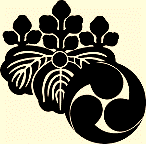 Name(s) of ApplicantPrayer or /wish to be written on Soe-Gomagi (wooden stick)Submitted by:Phone:Email Address: